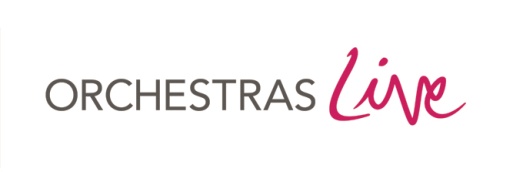 Event Report and Claim Form 2023/24Please return this form within 1 month of the event. For project work, please complete a Project Evaluation Form, 
which can be downloaded from www.orchestraslive.org.uk/partner-resourcesAUDIENCES (complete as applicable)If you presented all or part of your event digitally/online:
AUDIENCE MONITORINGAs part of Orchestras Live’s commitment to diversity and inclusion, from 2020/21 we require all promoter partners to provide information on protected characteristics of their audiences.This year, you can provide information via two methods: Through our Illuminate Audience Survey that you can send directly to audience members to complete following the event. Please request this from us in advance. Collecting demographic information from audiences directly and reporting in the grid below.AUDIENCE DEMOGRAPHICS(add more rows as required)EVENT EVALUATION 
PARTNERSHIP EVALUATIONANY OTHER COMMENTS?We would be pleased to have your feedback on any aspect of the event itself, such as the artistic quality and presentation by the orchestra, and response/feedback from the audience including any specific anecdotal evidence/quotes.INCOME (not including Orchestras Live funds)EXPENDITURE (not including OL management fee)Estimated value of in-kind contributions (if applicable)
FUNDINGPlease note that allocations are in the form of a grant, which does not attract VAT, and these funds are only payable if this project has made a financial loss.* Please note that these fund allocations are a guarantee against loss for this project. 
PAYMENT DETAILSPlease return this report to: joana@orchestraslive.org.uk  THANK YOUWho is completing this form (name, organisation):Date, time and title (if applicable) of eventVenueOrchestraPHYSICAL ATTENDANCESPHYSICAL ATTENDANCESONLINE ATTENDANCESONLINE ATTENDANCESTicket Prices£Ticket Prices£Number sold at full priceNumber sold at full priceNumber sold at discount priceNumber sold at discount priceNumber of complimentary ticketsNumber of complimentary ticketsVenue capacityTotal no. of online tickets availableTotal number of seats availableOnline attendance totalLive attendance totalOnline attendance totalTotal Gross Box Office£Total Gross Box Office£Total Net Box Office Income (Less VAT and credit card commission to calculate Net Income)£Total Net Box Office Income (Less VAT and credit card commission to calculate Net Income)£Distribution platform(s) used:
(e.g. YouTube/Facebook Live)Total no. views per platform:Average watch time:
(include as % of film length and other engagement analytics where available)Not at all
1
2
3
4Fully
5How confident were you in presenting all or part of the event digitally?Was there anything Orchestras Live did to improve your confidence in digital presentation? If not, is there more we could have done?What challenges did you face in using digital elements? What challenges did you face in using digital elements? What challenges did you face in using digital elements? What challenges did you face in using digital elements? Staff time/capacityDifficulty obtaining permissions Lack of organisational skills/resourcesPoor Wi-Fi/phone/broadband connectionCostNot appropriate to the eventLack of access to equipmentOther (please specify):More details/other comments: More details/other comments: More details/other comments: More details/other comments: Please indicate which audience data collection method you have used:Illuminate Audience Survey 
(move on to EVENT EVALUATION)Information collected directly (complete grid below in full)Please indicate which audience data collection method you have used:Sex (provide totals):Sex (provide totals):MaleMaleMaleFemalePrefer not to sayPrefer not to saySex (provide totals):Sex (provide totals):Gender identity 
(provide totals):MaleMaleFemaleWould describe in another wayWould describe in another wayWould describe in another wayPrefer not to sayGender identity 
(provide totals):AgeTotalAgeTotalAgeTotalUnder 1640-4470-7416-1945-4975-7920-2450-5480-8425-2955-5985 or older30-3460-65Prefer not to say35-3965-69Ethnic groupTotalEthnic groupTotalEthnic groupTotalWhite:White:Mixed:Mixed:Asian or Asian British:Asian or Asian British:English/Welsh/Scottish/
Northern Irish/BritishWhite and Black CaribbeanIndianIrishWhite and Black AfricanPakistaniGypsy or Irish TravellerWhite and AsianBangladeshiOther white backgroundOther Mixed/multiple ethnic backgroundChineseOther Asian backgroundBlack or Black British:Black or Black British:Other:Other:AfricanArabPrefer not to sayCaribbeanOtherOther Black/African/ Caribbean backgroundIdentifying as a D/deaf or disabled person or have a long-term health condition? (provide totals)YesNoPrefer not to sayIdentifying as a D/deaf or disabled person or have a long-term health condition? (provide totals)First part of postcodeTotalFirst part of postcodeTotalFirst part of postcodeTotalTo what extent has this event helped you to develop your practice in engaging with your community to:Not at all
1
2
3
4Fully
5… reach new segments of your community?… engage with your community in new ways?Please give detailsPlease give detailsPlease give detailsPlease give detailsPlease give detailsPlease give detailsWas there a specific audience you were targeting in your audience development strategy for this event, and was this successful? Please give more details about these targets and outcomes.Did you try a different presentation format in this event that you haven’t tried before? If so please give details and tell us how it went.What might you do differently as a result of what you have learnt from this event?Not at all
1
2
3
4Fully
5Thinking about the event overall, to what extent has the partnership with Orchestras Live, and the support this brings, had a positive impact on your practice?To what extent does working with OL give you confidence to try out new ideas/be more creative in the ways you present orchestral work in order to diversify your audiences?Would you have produced this event without Orchestras Live’s partnership?YesNoDon’t knowWould you have produced this event without Orchestras Live’s partnership?What added value does working with Orchestras Live give you for events like this? Aside from funding, what one thing could Orchestras Live do to help you to diversify and grow your audiences?Net income (excluding VAT)VAT (where applicable)Physical Ticket Sales (Total Net Box Office)Digital Ticket SalesDonation income from digital eventsGeneral donation incomeProgramme SalesAdvertising IncomeSponsorship Income (Name):Trusts/Foundations Grant Income (Name):Other public funding (please specify):TOTAL INCOME ££Net costs (excluding VAT)VAT (where applicable)Artistic Costs (orchestra fee)Music hire, instrument hire/tuningPRS feesVenue hireDigital (including digital marketing costs)Other Marketing (flyers/advertising/programmes etc)Management and Staffing CostsOverhead CostsOther (please specify):TOTAL EXPENDITURE ££TOTAL DEFICIT (total income – total expenditure)     (excluding VAT)£AmountAmountDetails (e.g. management, staff time, venue hire etc)£Name of Partner that has Partnership Agreement with OLName of Partner that has Partnership Agreement with OLAllocationAllocationPartnership Fund£Partnership Fund£Programme Funding from Orchestras LiveProgramme Funding from Orchestras LiveProgramme Funding from Orchestras Live£Other allocationsOther allocationsOther allocations£CLAIM AMOUNT*£BACS DetailsAccount NameBACS DetailsAccount No.Sort CodeEmail address for notification of BACS payment:Email address for notification of BACS payment:Email address for notification of BACS payment:OR Cheque DetailsCheque payable to:OR Cheque DetailsSend to:NameSignedDate